РЕШЕНИЕот 29.05.2020 г. № 198                                                                                                    с. Краснослободское	 О соглашении по совместной деятельности по осуществлению профилактики пожаров, тушению пожаров и проведению аварийно-спасательных работ и развитию пожарного добровольчества на территории Усть-Ницинского сельского поселения Слободо – Туринского муниципального района        В целях исполнения Распоряжения  Правительства Российской Федерации от 27.12.2018г  № 2950-р     «Об утверждении  Концепции развития  добровольчества  (волонтёрства)  в   РФ до 2025г»,  в соответствии с Федеральным законом  от 06 мая 2011года  № 100-ФЗ «О добровольной пожарной охране»,  по согласованию с Министерством  общественной безопасности Правительства Свердловской области создана  Региональная общественная организация Свердловской области  «Добровольная  пожарная охрана «Урал»  (ДПО «Урал»). Дума Усть- Ницинского сельского поселения  РЕШИЛА:  1.       Главе Усть-Ницинского сельского поселения заключить Соглашение о совместной деятельности по организации работы добровольцев в Усть-Ницинском сельском поселении Слободо-Туринского муниципального района Свердловской области с ДПО «Урал».2.  Главе Усть-Ницинского сельского поселения организовать перевод добровольцев Усть-Ницинского сельского поселения Слободо-Туринского муниципального района Свердловской области в ДПО «Урал».3.  Утвердить заключение Соглашения о совместной деятельности по осуществлению профилактики пожаров, тушению пожаров и проведению аварийно-спасательных работ и развитию пожарного добровольчества на территории Усть-Ницинского сельского поселения.4.     Настоящее решение опубликовать в «Информационном вестнике Усть-Ницинского сельского поселения» и разместить на официальном сайте в сети Интернет по адресу: www.усть-ницинское.рф.5.    Решение Думы Усть-Ницинского сельского поселения от 30.03.2016 № 189 «О соглашении по совместной деятельности по осуществлению профилактики пожаров, тушению пожаров и проведению аварийно- спасательных работ и развитию пожарного добровольчества на территории Усть-Ницинского сельского поселения Слободо-Туринского муниципального района» признать утратившим силу.4.    Контроль за исполнением настоящего Решения возложить на постоянно действующую комиссию по экономическим вопросам (председатель Ишутин Н.А.).Председатель Думы Усть-Ницинского                 Глава Усть-Ницинскогосельского поселения                                                сельского поселения____________ Востриков Ю.И.                             ___________ Судакова К.Г.СОГЛАШЕНИЕо совместной деятельности по осуществлению профилатики пожаров, тушению пожаров и развитию пожарного добровольчестваНА ТЕРРИТОРИИ  Усть-Ницинского сельского поселенияУсть-Ницинское сельское поселение, в лице главы Усть-Ницинского сельского поселения Судаковой Клавдии Григорьевны, действующего на основании Устава, и Региональная общественная организация Свердловской области «Добровольная пожарная охрана «Урал» (далее -  ДПО «Урал») в лице Председателя совета ДПО «Урал» Федорова Юрия Владимировича, действующего на основании Устава, именуемые в дальнейшем «Стороны», заключили настоящее Соглашение о совместной деятельности по осуществлению профилактики пожаров, участию в тушении пожаров, проведению аварийно-спасательных работ и развитию пожарного добровольчества на территории Усть-Ницинского сельского поселения. I. Обязанности сторонУсть-Ницинское сельское поселение:1.1. При формировании местного бюджета на очередной финансовый год определяет средства поддержки добровольной пожарной охраны (далее ДПО) Усть-Ницинского сельского поселения на основании и в пределах бюджетных ассигнований, предусмотренных на обеспечение пожарной безопасности Усть-Ницинского сельского поселения. 1.2. Предоставляет ДПО Усть-Ницинского сельского поселения в безвозмездное пользование помещения, технику, другое оборудование для обеспечения деятельности добровольных пожарных дружин (далее – ДПД), создаваемых ДПО «Урал» в населенных пунктах Усть-Ницинского сельского поселения.1.3. Участвует в подборе лиц для вступления в члены ДПО и работников добровольной пожарной охраны для замещения нештатных должностей ДПД.1.4. Включает ДПД, созданные ДПО «Урал» в населенных пунктах Усть-Ницинского сельского поселения в расписание выездов подразделений местного пожарно-спасательного гарнизона, утверждаемое главой Усть-Ницинского сельского поселения, а также обеспечивает их материально-технической поддержкой.1.5. Обеспечивает стимулирование участия граждан в добровольной пожарной охране, соблюдение прав и законных интересов добровольных пожарных при осуществлении ими своей деятельности в соответствии с законодательством Российской Федерации и муниципальными правовыми актами.1.6. Включает председателя совета ДПО «Урал» в состав комиссии администрации по предупреждению и ликвидации чрезвычайных ситуаций и обеспечению пожарной безопасности.2. ДПО «Урал»:2.1. Создает подразделения добровольной пожарной охраны в населенных пунктах Усть-Ницинского сельского поселения.2.2. Осуществляет подготовку добровольных пожарных.2.3. Вносит свои предложения главе Усть-Ницинского сельского поселения по объему средств поддержки ДПО, ДПД Усть-Ницинского сельского поселения для утверждения в местном бюджете на очередной финансовый год.2.4. Обеспечивает сохранность и эффективное использование переданных Администрацией в безвозмездное пользование ДПО техники и другого оборудования, необходимых для обеспечения деятельности ДПД, достижения уставных целей и реализации задач ДПО «Урал».2.5. Ведет реестр добровольных пожарных, передает сведения о добровольных пожарных для включения в сводный реестр добровольных пожарных, формируемый в порядке, определяемом федеральными органами исполнительной власти, уполномоченными на решение задач в области обеспечения пожарной безопасности.2.6. Обеспечивает защиту жизни и здоровья добровольных пожарных при исполнении ими обязанностей на территории Усть-Ницинского сельского поселения, связанных с осуществлением ими деятельности в ДПД посредством их страхования за счет средств иных бюджетов.2.7. Вносит в администрацию Усть-Ницинского сельского поселения предложения, направленные на улучшение уровня пожарной безопасности на территории округа.2.8. По согласованию с начальником местного пожарно-спасательного гарнизона осуществляет составление графика дежурств членов ДПО «Урал» по месту нахождения населенных пунктов Усть-Ницинского сельского поселения.2.9. Осуществляет несение подразделениями ДПО «Урал» службы (дежурства) в составе местного пожарно-спасательного гарнизона. Участвует в тушении пожаров на территории Усть-Ницинского сельского поселения в соответствии с порядком привлечения сил и средств местного пожарно-спасательного гарнизона, утвержденным федеральными органами исполнительной власти, уполномоченными на решение задач в области пожарной безопасности по согласованию с главой Усть-Ницинского сельского поселения. 2.10. Обеспечивает участие членов ДПД в патрулировании территории Усть-Ницинского сельского поселения на период установления особого противопожарного режима.II. Срок действия Соглашения1. Настоящее Соглашение составлено в двух экземплярах, имеющих одинаковую юридическую силу, один экземпляр – для администрации Усть-Ницинского сельского поселения, один экземпляр – для ДПО «Урал».2. Настоящее Соглашение заключается на 5 лет с момента подписания его Сторонами.3. В случае возникновения между Сторонами разногласий по исполнению настоящего Соглашения Стороны обязаны заявить об этом друг другу в письменной форме и принять меры к их урегулированию путем переговоров.4. Внесение изменений в настоящее Соглашение оформляется дополнительными соглашениями.5. Каждая из Сторон имеет право прекратить действие настоящего Соглашения путем письменного уведомления другой Стороны об этом.«____»_______________ 2019г.		       «____»_______________ 201__г.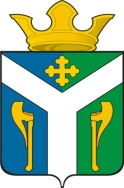 ДУМАУсть – Ницинского сельского поселенияСлободо – Туринского муниципального районаСвердловской областиГлава Усть-Ницинскогосельского поселения________________ К.Г.Судакова                  М.П.Председатель совета Региональной общественной организации Свердловской области «Добровольная пожарная охрана «Урал»________________   Ю.В.Федоров                М.П.